12.12.2020г.20-ИСиП-1дкОД.09 Обществознание (экономика)                           Тема: Разделение труда и его значение Разделение труда  представляет собой обособление различных видов трудовой деятельности. Начало этому процессу положило естественное разделение труда по полу и возрасту, которое получило развитие в домашнем хозяйстве.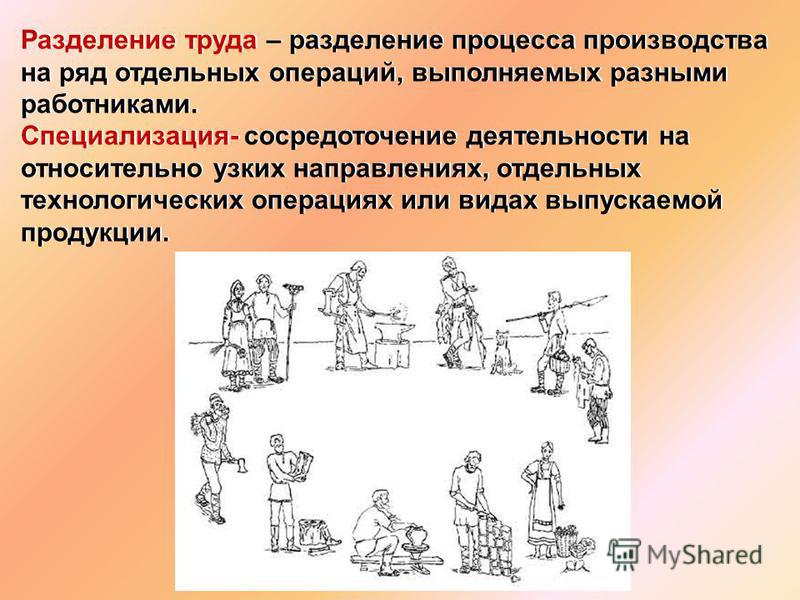  За пределами этого хозяйства стало расти общественное разделение труда. Современная система включает следующие виды такого разделения труда:Индивидуальная специализация — сосредоточение деятельности человека на каком-то особом занятии, овладение определенной профессией, специальностью.Разделение труда на предприятии (выделение в трудовом коллективе разных видов работ, операций).Обособление созидательной деятельности в масштабах отрасли, вида производства (например, электроэнергетика, добыча нефти, автомобилестроение и т.п.).Разделение национального производства на крупные роды (промышленность, сельское хозяйство и др.).Территориальное разделение труда внутри страны (при специализации производства каких-то продуктов в разных экономических районах).Международное разделение труда (специализация производства отдельных стран на определенных видах изделий, которыми эти страны обмениваются).Непрерывное развитие разделения труда объективно обусловлено прогрессом техники и человеческого фактора производства, а также условиями совершенствования сложной кооперации труда. Эти условия проявились уже при переходе от простой кооперации труда ремесленников на капиталистическом предприятии к мануфактуре — объединению труда работников, выполняющих раздельно множество мелких операций.Естественно, что последующий переход от мануфактуры, основанной на ручном труде, к индустриальному производству многократно повысил эффективность разделения труда.Итак, специализация созидательной деятельности служит важнейшим средством повышения производительности труда (увеличения выработки людей). Это является следствием того, что:во-первых, специализация работников умножает умелость, предполагает приобретение ими более совершенных знаний и навыковво-вторых, ею обеспечивается экономия рабочего времени, поскольку, сосредоточивая усилия, человек перестает переходить от одного занятия к другомув-третьих, специализация дает толчок к изобретению и применению машинной техники, что делает производство массовым и высокоэффективнымБольшое значение имеет подготовка в средних профессиональных и высших учебных заведениях специалистов по различным отраслям научной, технической и хозяйственной деятельности.Современные государственные образовательные стандарты высшего профессионального образования, принятые в нашей стране в 2000 г., предусматривают изучение студентами:общих гуманитарных и социально-экономических дисциплин (отечественная история, культурология, политология, философия, экономика и др.)общих математических и естественнонаучных дисциплинобщепрофессиональных дисциплиндисциплин специализацииТаким образом, все студенты получают широкую профессиональную подготовку в сочетании с узкой специализацией, что повышает качество подготовки профессионалов и их востребованность для практической деятельности.Контрольные вопросы по теме:1. Современная система включает в себя какие виды разделения труда?2. Чем обусловлено  непрерывное развитие разделения труда?3.  Что такое индивидуальная специализация?